SUNSHINE COAST SCHOOL SPORTREGIONAL TEAM RECORDS FINALISATION – ARCHIVING SUMMARYInstructions:	Mark each item that you provided to the Sunshine Coast School Sport using an approved record transfer method.WE REQUIRE COPIES OF ALL RECORDS IN AN ELECTRONIC FORMAT.YEAR202420242024SPORT TEAMAGE/GENDERTEAM MANAGER NAMERecord / documentProvided to sports officeElectronic Manager’s Tool (EMT)Student Permission Booklets Mouthguard forms (if applicable to your sport)QRSS consent forms Consent forms must be saved electronically using the following format:Surname, First name - DOB - Region - Sport – student consent form(eg. Brown, Mary - DOB 01/01/2006 - Sun – Golf – student consent form)QRSS Team list and consent summary formState championship – regional team manager reportStudent principal approval forms from specific schoolsTeam training attendance rollsPlaying time register at state championshipAccident / incident reports (if applicable)Any regional team checklistsOther documents retained by other regional officialsRegional trial selection notesEmails from parents which may involve an apparel order and / or compliant/concern (we don’t need all parent email correspondence)Any other records deemed important by the regional managerAny other regional records/documents from the regional trialSignature:Date: 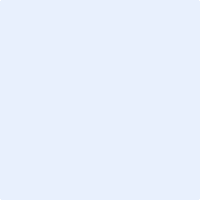 